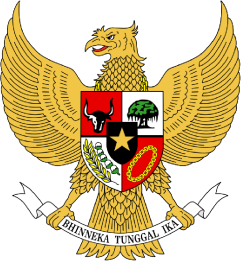 KEPALA DESA PANDEANKABUPATEN REMBANGPERATURAN DESA PANDEANNOMOR  1  TAHUN 2023T E N T A N GLAPORAN PERTANGGUNGJAWABANREALISASI PELAKSANAAN ANGGARAN PENDAPATAN DAN BELANJA DESA TAHUN ANGGARAN 2022DENGAN RAHMAT TUHAN YANG MAHA ESAKEPALA DESA PANDEANDengan Kesepakatan  BersamaBADAN PERMUSYAWARATAN DESA DESA PANDEANdanKEPALA DESA PANDEANMEMUTUSKAN:Pasal 1Realisasi Anggaran Pendapatan dan Belanja Desa Tahun Anggaran 2022 dengan rincian sebagai berikut:Pendapatan Desa		   				        Rp. 1.242.383.090,-Belanja Desa	a. Bidang Penyelenggaraan Pemerintahan Desa	Rp.   454.876.137,-b. Bidang Pelaksanaan Pembangunan Desa		Rp.     83.602.000,-c. Bidang Pembinaan Kemasyarakatan		Rp.     310.854.00,-          d. Bidang Pemberdayaan Masyarakat 		Rp.                     0,-e. Bidang Penanggulangan Bencana /Tak Terduga	Rp.   377.569.000,-             	   Jumlah Belanja	Rp. 1.226.901.137,-   Surplus/Defisit		        Rp.     15.481.953,- 							       	        	       ================Pembiayaan Desa a. Penerimaan Pembiayaan			Rp.     19.151.949,-b. Pengeluaran Pembiayaan			Rp.                    0,-Selisih Pembiayaan ( a – b )			Rp.    19.151.949,-Silpa Tahun Berjalan			Rp    34.633.902,-				Pasal 2Uraian lebih lanjut mengenai hasil pelaksanaan Anggaran Pendapatan dan Belanja Desa sebagaimana dimaksud Pasal 1, tercantum dalam lampiran Peraturan Desa ini terdiri dari :Pasal 3Lampiran-lampiran sebagaimana dimaksud dalam pasal 2 merupakan bagian yang tidak terpisahkan dari Peraturan Desa ini.Pasal 4Peraturan Desa ini mulai berlaku pada tanggal diundangkan.Agar setiap orang mengetahuinya, memerintahkan pengundangan Peraturan Desa ini dengan penempatannya dalam Lembaran Desa Pandean Kecamatan Rembang Kabupaten Rembang.	Ditetapkan di  PANDEAN	pada tanggal   10 Januari 2022	                KEPALA DESA PANDEAN	      KUSRIYANTODiundangkan di Pandeanpada tanggal    10 Januari 2022SEKRETARIS DESA PANDEANPANDEAN,  8 Januari 2021Berdasarkan Peraturan Menetri dalam Negeri Nomor 111 Tahun 2014 tentang Pedoman Teknis Peraturan Di Desa, dimana sesuai ketentuan Pasal 6 ayat (5), Rancangan Peraturan Desa yang telah dikonsultasikan sebagaimana
dimaksud pada ayat (3) disampaikan Kepala Desa kepada BPD untuk
dibahas dan disepakati bersama.Sehubungan dengan hal tersebut di atas, maka dengan ini  kami sampaikan dan mohon Pembahasan serta Kesepakatan Bersama Rancangan Peraturan Desa tentang Laporan Pertanggungjawaban Realisasi Pelaksanaan APBDesa Tahun Anggaran 2021, untuk ditetapkan menjadi Peraturan Desa.Demikian untuk menjadikan guna seperlunya dan terima kasih.                  KEPALA DESA PANDEANKUSRIYANTONOTA KESEPAKATANANTARAPEMERINTAH DESA PANDEANDENGAN BADAN PERMUSYAWARATAN DESA PANDEANNOMOR 	:   1   TAHUN 2022                             			 TANGGAL    : 10 Januari 2022TENTANGLAPORAN PERTANGGUNGJAWABANREALISASI PELAKSANAAN ANGGARAN PENDAPATAN DAN BELANJA DESA TAHUN ANGGARAN 2021Yang bertanda tangan dibawah ini : Nama			: KUSRIYANTO     Jabatan			: Kepala Desa Pandean     Alamat Kantor		: Pandean Rt 02 Rw 01 RembangBertindak selaku dan atas nama Pemerintah Desa Pandean, selanjutnya disebut sebagai Pihak Pertama;a.  Nama 			: Warnu Pranoto Jabatan			: Ketua BPD Desa Pandean         Alamat Kantor		: Pandean Rt 02 Rw 01 Rembang   b.  Nama 			: Mokhamad AnisJabatan			: Wakil Ketua BPD Desa Pandean        Alamat Kantor		: Pandean Rt 02 Rw 01 Rembangc.  Nama 			: Watono         Jabatan			: Perwakilan Anggota BPD. Desa Pandean        Alamat Kantor		: Pandean Rt 02 Rw 01 RembangBertindak atas nama Badan Permusyawaratan Desa Pandean selanjutnya disebut sebagai Pihak Kedua;Dengan ini menyatakan bahwa para pihak sepakat terhadap Rancangan Peraturan Desa tentang :Laporan Pertanggungjawaban Realisasi Pelaksanaan Anggaran Pendapatan Dan Belanja Desa Tahun Anggaran 2021dengan rincian sebagai beikut :Pendapatan Desa		   				        Rp. 1.242.383.090,-Belanja Desa	a. Bidang Penyelenggaraan Pemerintahan Desa	Rp.   454.876.137,-b. Bidang Pelaksanaan Pembangunan Desa		Rp.     83.602.000,-c. Bidang Pembinaan Kemasyarakatan		Rp.    310.854.000,-          d. Bidang Pemberdayaan Masyarakat 		Rp.                    0,-e. Bidang Penanggulangan Bencana /Tak Terduga		Rp.   377.569.000,-             	   Jumlah Belanja	Rp. 1.226.901.137,-   Surplus / Defisit		        Rp.       15.481.953,- 							       	        	       ================Pembiayaan Desa a. Penerimaan Pembiayaan			Rp.   19.151.949,-b. Pengeluaran Pembiayaan			Rp.                   0,-Selisih Pembiayaan ( a – b )			Rp.   19.151.949,-	Silpa Tahun Berjalan			Rp    34.633.902,-	Uraian lebih lanjut mengenai hasil Pelaksanaan Anggaran Pendapatan dan Belanja Desa sebagaimana, tercantum dalam lampiran Nota kesepakatan ini dan merupakan bagian yang tak terpisahkan dari Nota keepakatan ini.Demikian Nota Kesepakatan ini dibuat untuk menjadikan dasar dalam penyusunan Rancangan Peraturan Desa tentang :Laporan Pertanggungjawaban Realisasi Pelaksanaan Anggaran Pendapatan Dan Belanja Desa Tahun Anggaran 2021.                		Pandean, 10 Januari 2022         KEPALA DESA PANDEAN                  	              Ketua BPD Desa Pandean           Kecamatan Rembang                          		                 Kecamatan Rembang           selaku						              selaku            PIHAK PERTAMA				                 PIHAK KEDUA             KUSRIYANTO.	`				WARNU PRANOTO      WAKIL KETUA  MOKHAMAD ANIS      PERWAKILAN ANGGOTABERITA ACARATENTANG KESEPAKATAN BERSAMARANCANGAN PERATURAN DESA TENTANG LAPORAN PERTANGGUNGJAWABAN REALISASI PELAKSANAAN ANGGARAN PENDAPATAN DAN BELANJA DESA  TAHUN ANGGARAN 2021	Pada hari ini Senin tanggal Sepuluh bulan Januari tahun Dua Ribu Dua Puluh Dua telah diadakan Musyawarah Desa yang bertempat dibalai desa Pandean kecamatan Rembang dalam rangka pembahasan dan menyepakati / penetapan Rancangan Peraturan Desa  tentang Laporan Pertanggungjawaban Realisasi Pelaksanaan Anggaran Pendapatan Dan Belanja Desa Tahun Anggaran 2021Musyawarah Desa tersebut dihadiri oleh ketua dan anggota Badan Permusyawaratan Desa Pandean, Kepala Desa dan Perangkat Desa secara demokratis dengan azaz musyawarah untuk mufakat dengan kesimpulan kesepakatan sebagai berikut :Menyepakati Rancangan Peraturan Desa  tentang Laporan Pertanggungjawaban Realisasi Pelaksanaan Anggaran Pendapatan Dan Belanja Desa Tahun Anggaran 2021, dengan rincian sebagai berikut :Pendapatan Desa		   				        Rp. 1.242.383.090,-Belanja Desa	a. Bidang Penyelenggaraan Pemerintahan Desa	Rp.   454.876.137,-b. Bidang Pelaksanaan Pembangunan Desa		Rp.     83.602.000,-c. Bidang Pembinaan Kemasyarakatan		Rp.    310.854.000,-          d. Bidang Pemberdayaan Masyarakat 		Rp.                    0,-e. Bidang Penanggulangan Bencana /Tak Terduga		Rp.   377.569.000,-             	   Jumlah Belanja	Rp. 1.226.901.137,-   Surplus / Defisit		        Rp.       15.481.953,- 							       	        	       ================Pembiayaan Desa a. Penerimaan Pembiayaan			Rp.   19.151.949,-b. Pengeluaran Pembiayaan			Rp.                   0,-Selisih Pembiayaan ( a – b )			Rp.   19.151.949,-	Silpa Tahun Berjalan			Rp    34.633.902,-	Demikian berita acara ini dibuat untuk dapat dipergunakan sebagaimana mestinya dan apabila dikemudian hari terdapat kekeliruan di dalam penetapannya akan diadakan perubahan.PANDEAN, 29 Juni 2015Mengetahui dan MenyetujuiWakil dari Peserta Musyawarah DesaBADAN PERMUSYAWARATAN DESA ( BPD )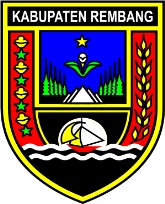 DESA PANDEANKECAMATAN REMBANG KABUPATEN REMBANGKEPUTUSAN BADAN PERMUSYAWARATAN  DESA ( BPD )DESA PANDEAN KECAMATAN REMBANG KABUPATEN REMBANGNOMOR 02 TAHUN 2021T E N T A N GKESEPAKATAN BERSAMA PENETAPAN RANCANGAN PERATURAN DESATENTANG LAPORAN PERTANGGUNGJAWABAN REALISASI PELAKSANAAN ANGGARAN PENDAPATAN DAN BELANJA DESA (APBDesa) TAHUN ANGGARAN 2016 DESA PANDEAN KECAMATAN REMBANG KABUPATEN REMBANGMENJADI PERATURAN DESABADAN PERMUSYAWARATAN DESA (BPD) PANDEANMEMUTUSKAN:BADAN PERMUSYAWARATAN DESA ( BPD )DESA PANDEANKECAMATAN REMBANG KABUPATEN REMBANGBERITA ACARARAPAT ANGGOTA BADAN PERMUSYAWARATAN DESA (BPD)DESA PANDEAN KECAMATAN REMBANGPada hari ini Senin tanggal dua puluh lima bulan Januari tahun dua ribu dua puluh satu telah diadakan Rapat Badan Permusyawaratan Desa yang dihadiri oleh seluruh Anggota Badan Permusyawaratan Desa sebagaimana daftar hadir terlampir, untuk membahas surat Kepala Desa PANDEAN tentang permohonan pembahasan dan persepakatann Rancangan Peraturan Desa Tentang Laporan Realisasi Pelaksanaan Anggaran Pendapatan dan Belanja Desa Tahun Anggaran 2021  menjadi Peraturan Desa.Musyawarah Desa tersebut dihadiri oleh ketua dan anggota Badan Permusyawaratan Desa PANDEAN, Kepala Desa dan Perangkat Desa secara demokratis dengan azaz musyawarah untuk mufakat dengan kesimpulan kesepakatan sebagai berikut :Menyepakati Rancangan Peraturan Desa  tentang Laporan Pertanggungjawaban Realisasi Pelaksanaan Anggaran Pendapatan Dan Belanja Desa Tahun Anggaran 2020, dengan rincian sebagai berikut :Pendapatan Desa		  			      	Rp. 1.137.110.994,-Belanja Desa	a. Bidang Penyelenggaraan Pemerintahan Desa                     		 Rp.   358.020.481,-b. Bidang Pelaksanaan Pembangunan Desa	     	   Rp.   392.165.000,-c. Bidang Pembinaan Kemasyarakatan	      	   Rp.     38.464.700,-          d. Bidang Pemberdayaan Masyarakat 	    	   Rp.     28.535.000,-e. Bidang Penanggulangan Bencana /Tak Terduga	       	   Rp.   334.238.000,-             	   Jumlah Belanja	Rp. 1.151.423.181,-   Surplus/Defisit		 Rp.      14.312.187,- 							       	       =======================Pembiayaan Desa a. Penerimaan Pembiayaan	     		 Rp.   40.602.088,-b. Pengeluaran Pembiayaan	     		 Rp.                   0,-Selisih Pembiayaan ( a – b )		 Rp.   40.602.088,-	Silpa Tahun Berjalan			          Rp    26.289.901,-	Tanggapan Peserta RapatBidang PemerintahanUntuk tahun anggaran 20211 agar dioptimalkan untuk kegiatan diklat/ bintek pegawai (perangkat Desa) dan kelembaggaan lainnya.BPD mengapresiasi kinerja pemerintah Desa yang semakin meningkat. Terutama dalam hal pelayanan, yang sudah menggunakan aplikasi, sehingga mempermudah dan mempercepat proses pelayanan. Namun untuk tahun-tahun yang akan datang agar terus ditingkatkan.Bidang PembangunanAnggaran Pembangunan juga lebih ditekankan kepada infrastrukturKegiatan Pembangunan agar lebih menekankan pada faktor kualitas nya.Diharapkan agar lebih optimal dalam realisasi anggaran pembangunan.Bidang KemasyarakatanAnggaran pemuda dan Olah raga agar lebih dioptimalkanPembangunan sarana sosial agar diperhatikan dan dipertimbangkan lagiUntuk tahun 2021 agar lebih diarahkan untuk kegiatan pemberdayaan masyarakat dan pelatihan-pelatihan bagi kelompok masyarakat.KesimpulanPada kata akhir, semua anggota Badan permusyawaratan Desa (BPD) pada prinsipnya menyambut baik dan tidak ada nota keberatan serta menyetujui Rancangan Peraturan Desa yang diprakarsai oleh pemerintah Desa tentang Laporan Realisasi Pelaksanaan Anggaran Pendapatan dan Belanja Desa Tahun Anggaran 2021, dengan memperhatikan efisiensi dan optimalisasi anggaran dengan sasaran dan rencana yang matang dan jelas serta dapat dipertanggungjawabkan baik secara moral, administrasi maupun yuridis.Demikian Berita Acara Rapat Badan Permusyawaratan Desa (BPD) Desa  PANDEAN Kecamatan Rembang Kabupaten Rembang ini  dibuat untuk dapat dipergunakan semestinya.DAFTAR HADIRRAPAT BADAN PERMUSYAWARATAN DESA (BPD)DESA PANDEANKECAMATAN REMBANG – KABUPATEN REMBANGDAFTAR HADIRRAPAT BADAN PERMUSYAWARATAN DESA (BPD)DESA PANDEAN KECAMATAN REMBANG  BERITA ACARAPEMBAHASAN DAN KESEPAKATAN BERSAMA RANCANGAN PERATURAN DESA TENTANG LAPORAN PERTANGGUNGJAWABAN REALISASI PELAKSANAAN APBDESA TAHUN ANGGARAN 2016	Pada hari ini Sabtu  tanggal dua puluh satu bulan Januari  tahun dua ribu enam belas telah diadakan rapat pembahasan dan kesepakatan bersama Rancangan Peraturan Desa yang bertempat dibalai desa PANDEAN kecamatan Rembang dalam rangka membahas tentang Laporan Pertanggungjawaban Realisasi Pelaksanaan Anggran Pendapatan dan Belanja Desa tahun anggaran 2016.	Rapat tersebut dihadiri oleh anggota Badan Permusyawaratan Desa PANDEAN, Kepala Desa dan Perangkat Desa secara demokratis dengan azaz musyawarah untuk mufakat dengan kesimpulan kesepakatan sebagai berikut :	Rancangan Peraturan Desa tentang Laporan Pertanggungjawaban Realisasi pelaksanaan Anggaran pendapatan dan Belanja Desa Tahun anggaran 2016 sebagai berikut :Menyetujui dan menyepakati Rancangan Peraturan Desa PANDEAN Kecamatan Rembang Kabupaten Rembang tentang Laporan Realisasi Pelaksanaan Anggaran Pendapatan dan Belanja Desa Tahun Anggaran 2016 sebagai berikut : Pendapatan Desa	                            Rp. 833. 343. 600,-Belanja Desa Bidang Penyelenggaran Pemerintah Desa	  	Rp. 229. 392. 450,-Bidang Pembangunan Desa		Rp. 497. 891. 050,-Bidang Pembinaan Kemasyarakatan		Rp.                     0,-Bidang Pemberdayaan Masyarakat		Rp. 109. 302. 500,-Bidang tak terduga		Rp.                   0,- Jumlah Belanja		Rp  836. 586. 000,-Surplus / Defisit		Rp.                   0,-Pembiayaan DesaPenerimaan Pembiayaan				Rp.     3. 242. 400,-Pengeluaran Pembiayaan				Rp.     3. 242. 400,-Selisih Pembiayaan (a-b)					Rp.                    0,-Secara terinci Laporan Realisasi Pelaksanaan Anggaran Pendapatan dan Belanja Desa Tahun Anggaran 2016  dituangkan dalam Peraturan Desa.Tanggapan Peserta RapatBidang PemerintahanUntuk tahun anggaran 2017 agar dioptimalkan untuk kegiatan diklat/ bintek pegawai (perangkat Desa) dan kelembaggaan lainnya.BPD mengapresiasi kinerja pemerintah Desa yang semakin meningkat. Terutama dalam hal pelayanan, yang sudah menggunakan aplikasi, sehingga mempermudah dan mempercepat proses pelayanan. Namun untuk tahun-tahun yang akan datang agar terus ditingkatkan.Bidang PembangunanAnggaran Pembangunan juga lebih ditekankan kepada infrastrukturKegiatan Pembangunan agar lebih menekankan pada faktor kualitas nya.Diharapkan agar lebih optimal dalam realisasi anggaran pembangunan.Bidang KemasyarakatanAnggaran pemuda dan Olah raga agar lebih dioptimalkanPembangunan sarana sosial agar diperhatikan dan dipertimbangkan lagiUntuk tahun 2017 agar lebih diarahkan untuk kegiatan pemberdayaan masyarakat dan pelatihan-pelatihan bagi kelompok masyarakat.	Demikian berita acara ini dibuat untuk dapat dipergunakan sebagaimana mestinya dan apabila dikemudian hari terdapat kekeliruan di dalam penetapannya akan diadakan perubahan.PANDEAN, 29 Juni 2015Mengetahui dan MenyetujuiWakil dari Peserta Musyawarah DesaDAFTAR HADIR RAPAT MUSYAWARAH DESA DESA PANDEAN  KEC. REMBANGB E R I T A   A C A R ARAPAT MUSYAWARAH DESA PANDEANKECAMATAN REMBANG – KABUPATEN REMBANGPada hari ini Sabtu  tanggal Dua puluh satu bulan Januari tahun Dua ribu enam belas bertempat di Balai Desa PANDEAN  Kecamatan Rembang Kabupaten Rembang, telah diadakan Rapat Musyawarah Desa, Desa PANDEAN  dalam rangka membahas : Rancangan Peraturan Desa tentang Laporan Pertanggungjawaban Realisasi Pelaksanaan Anggran Pendapatan dan Belanja Desa Tahun Anggaran 2016 Desa PANDEAN Kecamatan Rembang..Rapat Musyawarah  Desa dihadiri oleh Kepala Desa, Ketua dan Anggota Badan Permusyawaratan Desa, Perangkat Desa dan Tokoh Masyarakat serta Kelembagaan Masyarakat Desa  sebagaimana tersebut dalam daftar hadir.Dalam Rapat Musyawarah Desa tersebut telah diperoleh kata sepakat mengenai pokok-pokok hasil pembicaraan para peserta Rapat sebagai berikut :Menyetujui dan menyepakati Rancangan Peraturan Desa PANDEAN Kecamatan Rembang Kabupaten Rembang tentang Laporan Realisasi Pelaksanaan Anggaran Pendapatan dan Belanja Desa Tahun Anggaran 2016 sebagai berikut : Pendapatan Desa	                            Rp. 833. 343. 600,-Belanja Desa Bidang Penyelenggaran Pemerintah Desa	  	Rp. 229. 392. 450,-Bidang Pembangunan Desa		Rp. 497. 891. 050,-Bidang Pembinaan Kemasyarakatan		Rp.                     0,-Bidang Pemberdayaan Masyarakat		Rp. 109. 302. 500,-Bidang tak terduga		Rp.                   0,- Jumlah Belanja		Rp  836. 586. 000,-Surplus / Defisit		Rp.                   0,-Pembiayaan DesaPenerimaan Pembiayaan				Rp.     3. 242. 400,-Pengeluaran Pembiayaan				Rp.     3. 242. 400,-Selisih Pembiayaan (a-b)					Rp.                    0,-Secara terinci Laporan Realisasi Pelaksanaan Anggaran Pendapatan dan Belanja Desa Tahun Anggaran 2016  dituangkan dalam Peraturan Desa.Demikian Berita Acara Rapat Musyawarah Desa ini  dibuat untuk dipergunakan sebagaimana mestinya.Menimbang :Mengingat  :bahwa sesuai dengan ketentuan Pasal 70 ayat (1) Peraturan Bupati Rembang Nomor 64 Tahun 2018 tentang Pengelolaan Keuangan Desa, Kepala Desa menyampaikan Laporan Pertanggungjawaban Realisasi Pelaksnaan APBDesa kepada Bupati melalui Camat setiap akhir tahun anggaran;Menimbang :Mengingat  :bahwa Rancangan Peraturan Desa tentang laporan pertanggungjawaban realisasi pelaksanaan Anggaran Pendapatan dan Belanja Desa (APBDesa) sebagaimana dimaksud pada huruf a, telah  dibahas dan disepakati bersama Badan Permusyawaratan Desa;  bahwa berdasarkan pertimbangan sebagaimana dimaksud pada huruf a dan b perlu menetapkan Rancangan Peraturan Desa tentang laporan pertanggungjawaban realisasi pelaksanaan Anggaran Pendapatan dan Belanja Desa (APBDesa) Tahun Anggaran 2020 menjadi Peraturan Desa tentang Laporan Pertanggungjawaban Realisasi Pelaksanaan Anggaran Pendapatan dan Belanja Desa (APBDesa) Tahun Anggaran 2020.Menimbang :Mengingat  :Undang – Undang Nomor 13 Tahun 1950 tentang Pembentukan Daerah-daerah Kabupaten dalam Lingkungan Propinsi Jawa Tengah; Undang – Undang Nomor 14 Tahun 2008 tentang Keterbukaan Informasi Publik (Lembaran Negara Republik Indonesia Tahun 2008 Nomor 61 Tambahan Lembaran Negara Republik Indonesia Nomor  4846);Undang-Undang Nomor 12 Tahun 2011 tentang Pembentukan Peraturan Perundang-Undangan (Lembaran Negara Republik Indonesia Tahun 2011 Nomor 82 Tambahan Lembaran Negara Republik Indonesia Nomor  5234);Undang-Undang Nomor 6 Tahun 2014 tentang Desa (Lembaran Negara Republik Indonesia Tahun 2014 Nomor 7, Tambahan Lembaran Negara Republik Indonesia Nomor  5495);Undang-Undang Nomor 23 Tahun 2014 tentang Pemerintahan Daerah (Lembaran Negara Republik Indonesia Tahun 2014 Nomor 244, Tambahan Lembaran Negara Republik Indonesia Nomor  5587);Peraturan Pemerintah Republik Indonesia Nomor 43 Tahun 2014 tentang Peraturan Pelaksanaan Undang-Undang Nomor 6 tahun 2014 tentang Desa sebagaimana telah diubah beberapa kali terakhir dengan Peraturan Pemerintah Republik Indonesia Nomor 11 Tahun 2019 tentang Perubahan Kedua atas Peraturan Pemerintah Republik Indonesia Nomor 43 Tahun 2014 tentang Peraturan Pelaksanaan Undang-Undang Nomor 6 tahun 2014 tentang Desa (Lembaran Negara Republik Indonesia Tahun 2019 Nomor 41, Tambahan Lembaran Negara Republik Indonesia Nomor 6321);Peraturan Pemerintah Nomor 60 Tahun 2014 tentang Dana Desa yang Bersumber dari Anggaran Pendapatan dan Belanja Negara (Lembaran Negara Republik    Indonesia Tahun 2014 Nomor 169, Tambahan Lembaran Negara Republik Indonesia Nomor 5558) sebagaimana telah beberapa kali diubah terakhir dengan Peraturan Pemerintah Nomor 8 Tahun 2016 tentang Dana Desa yang bersumber dari Anggaran Pendapatan dan Belanja Negara (Lembaran Negara Republik Indonesia Tahun 2016 Nomor 57, Tambahan Lembaran Negara Republik Nomor 5864);Peraturan Menteri Dalam Negeri Nomor 111 Tahun 2014 Tentang Pedoman Teknis Peraturan di Desa (Berita Negara Republik Indonesia Tahun 2014 Nomor 2091);Peraturan Menteri Desa, Pembangunan Daerah Tertinggal dan  Transmigrasi Nomor 1 Tahun 2015 Tentang Pedoman Kewenangan Hak Asal Usul dan Kewenangan Lokal Berskala Desa (Berita Negara Republik Indonesia Tahun 2015 Nomor 158);Peraturan Menteri Desa, Pembangunan Daerah Tertinggal dan  Transmigrasi Nomor 3 Tahun 2015 Tentang Pendampingan Desa (Berita Negara Republik Indonesia Tahun 2015 Nomor 160);Peraturan Menteri Dalam Negeri Republik Indonesia Nomor 1 Tahun 2016 Tentang Pengelolaan Aset Desa (Berita Negara Republik Indonesia Tahun 2016 Nomor 53);Peraturan Menteri Dalam Negeri Republik Indonesia Nomor 20 Tahun 2018 Tentang Pengelolaan Keuangan Desa (Berita Negara Republik Indonesia Tahun 2018 Nomor 611);Peraturan Menteri Desa, Pembangunan Daerah Tertinggal dan Transmigrasi Nomor 16 Tahun 2019 Tentang Musyawarah Desa (Berita Negara Republik Indonesia Tahun 2019 Nomor 1203);Peraturan Daerah Kabupaten Rembang nomor 9 tahun 2014 tentang Penyelenggaraan Pemerintahan Desa (Lembaran daerah Kebupaten Rembang Tahun 2014 Nomor 9) ;Peraturan Daerah Kabupaten Rembang nomor 10 tahun 2014 tentang Penataan Desa (Lembaran Daerah Kebupaten Rembang Tahun 2014 Nomor 10) ;Peraturan Daerah Kabupaten Rembang nomor 11 tahun 2014 tentang Pengelolaan Uang dan Aset Desa (Lembaran Daerah Kabupaten Rembang Tahun 2014 Nomor 11);Peraturan Bupati Rembang Nomor 66 Tahun 2020 Tentang Pedoman Penyusunan Anggaran Pendapatan dan Belanja Desa Kabupaten Rembang Tahun Anggaran 2021 (Lembaran Daerah Kabupaten Rembang Tahun 2020 Nomor  66);Peraturan Bupati Rembang Nomor 68  Tahun 2020 Tentang Pengalokasian Bagian Dari Hasil Pajak Daerah dan Retribusi Daerah Kepada Desa Tahun Anggaran 2021 (Lembaran Daerah Kabupaten Rembang Tahun 2020 Nomor 68);Peraturan Bupati Rembang Nomor 1 Tahun 2020 Tentang Tata Cara Tata Cara Pengadaan Barang dan Jasa di Desa (Lembaran Daerah Kabupaten Rembang Tahun 2020 Nomor 1);Peraturan Bupati Rembang Nomor 67 Tahun 2020 Tentang Pedoman Penggunaan Alokasi Dana Desa Tahun Anggaran 2021 (Lembaran Daerah Kabupaten Rembang Tahun 2020 Nomor 67);Peraturan Bupati Rembang Nomor 68 Tahun 2020 Tentang Tata Cara Penetapan Rincian, Penghitungan, Penyaluran, Penggunaan dan Pelaporan Dana Desa Setiap Desa di Kabupaten Rembang Tahun Anggaran 2021 (Lembaran Daerah Kabupaten Rembang Tahun 2020 Nomor 68);Peraturan Bupati Rembang Nomor 1 Tahun 2020 Tentang Tata Cara Tata Cara Pengadaan Barang dan Jasa di Desa (Lembaran Daerah Kabupaten Rembang Tahun 2020 Nomor 1);Peraturan Desa Pandean No 07 Tahun 2018 tentang Kewenangan Berdasarkan Hak Asal-Usul dan Kewenangan Lokal Berskala Desa Pandean  kecamatan Rembang (Lembaran Desa Pandean Tahun 2018 Nomor 07);Peraturan desa Pandean No 04 Tahun 2019 tentang Rencana Pembangunan Jangka Menengah  Desa Pandean Tahun 2020-2025 (Lembaran Desa Pandean Tahun 2019 Nomor 04) Peraturan Desa Pandean No 3 Tahun 2021 tentang Rencana Kerja Pemerintah Desa Pandean Tahun 2022 (Lembaran Desa Pandean Tahun 2021 Nomor 3) Peraturan Desa Pandean No 4 Tahun 2021 tentang Anggaran Pendapatan dan Belanja Desa Pandean  Tahun Anggaran 2022 sebagaimana dirubah dengan Peraturan Desa Nomor 3 Tahun 2022 (Lembaran Desa Pandean Tahun 2021 Nomor 3) ;Menetapkan:PERATURAN DESA PANDEAN TENTANG LAPORAN PERTANGGUNGJAWABAN REALISASI PELAKSANAAN ANGGARAN PENDAPATAN DAN BELANJA DESA TAHUN ANGGARAN 2022.Lampiran I:Laporan  Pertanggungjawaban  Realisasi  Pelaksanaan   APBDes   Tahun Anggaran 2021Lamiran II:Laporan Kekayaan Milik Desa sampai dengan 31 Desember 2021.Lampiran III:Laporan Program Sektoral dan Program Daerah yang masuk ke Desa. Laporan Program Sektoral dan Program Daerah yang masuk ke Desa.NomorLampiranPerihal:::      / 021 / I / 20211(satu) berkasMohon Persepakatan Rancangan Peraturan Desa  tentang  Laporan Pertanggungjawaban Realisasi Pelaksanaan APBDesa Tahun 2021                                  K e p a d a   Yth.:Yth. Ketua BPD Desa  PANDEAN    Di        PANDEANNoNamaJabatanTanda Tangan1.KUSRIYANTOKepala Desa1. ………….2.Warnu PranotoKetua BPD          2. ………….3.Mohkhamad anisSekretaris Desa3. …………..4.Kasi Pemerintahan          4. ………….5.Kasi Kesejahteraan5. ………………6.Kasi Pelayanan          6. ………....7.Kaur  Keuangan7. …………….8.Kaur. Umum & Perencanaan           8. …………9.Wakil Ketua BPD9. ……………..10.Sekretaris BPD         10. ………….11.Bidang Pemerintahan (BPD)11. ………….12.Anggota BPD        12. …...……..13.Bidang Pemb. & Kemasy. (BPD)Anggota BPD 13. …...……..14.Anggota BPD 14. …...……..MembacaMenimbangMengingat:::a.b.c.1.2.3.4.5.6.7.8.9.Surat Kepala Desa PANDEAN Nomor  008/021/I/2017 tanggal 23 Januari 2021 tentang Permohonan Persepakatan Rancangan Peraturan Desa  tentang  Laporan Pertanggungjawaban Realisasi Pelaksanaan APBDesa Tahun menjadi Peraturan Desa.bahwa untuk memberikan arah, tujuan, sasaran dan pedoman dalam rangka penyelenggaraan Pemerintahan, Pembangunan dan Kemasyarakatan di Desa, perlu pengaturan yang dituangkan dalam Peraturan Desa.bahwa untuk penetapan Peraturan Desa diperlukan pembahasan dan persepakatan bersama dari Badan Permusyawaratan  Desa.bahwa untuk maksud tersebut huruf “b” perlu ditetapkan Keputusan Badan Permusyawaratan Desa tentang Persetujuan Penetapan Rancangan Peraturan Desa menjadi Peraturan Desa.Undang Undang Nomor 13 Tahun 1950 tentang Pembentukan Daerah daerah Kabupaten dalam Lingkungan Propinsi Jawa Tengah.Undang-Undang Nomor 6 Tahun 2014 tentang Desa (Lembaran Negara Rebuplik Indonesia Tahun 2014 Nomor 7, Tambahan Lembaran Negara Nomor 5495);Peraturan Pemerintah Nomor 60 tahun 2014 tentang Dana Desa Yang Bersumber Dari Anggaran Pendapatan dan Belanja Negara, ((Lembaran Negara Republik Indonesia Tahun 2014 Nomor 168, Tambahan Lembaran Negara Republik Indonesia Nomor 5558) Sebagaimana telah di ubah dengan Tambahan Lembaran Negara Republik Indonesia Nomor 5694) dan Telah Diubah  Kali Kedua dengan Peraturan Pemerintah Republik Indonesia Nomor 8 Tahun 2016 Tentang Perubahan Kedua Atas Peraturan Pemerintah Nomor 60 tahun 2014 tentang Dana Desa Yang Bersumber Dari Anggaran Pendapatan dan Belanja Negara (Lembaran Negara Republik Indonesia Tahun 2016 Nomor 57, Tambahan Lembaran Negara Republik Indonesia Nomor 5864);Peraturan Menteri Dalam Negeri Nomor 111 Tahun 2014 tentang Pedoman Teknis Peraturan di Desa (Berita Negara Republik Indonesia Tahun 2014 Nomor 2091);Peraturan Bupati Rembang Nomor 64 Tahun 2018 Tentang Pedoman Pengelolaan Keuangan Desa sebagaimana telah dirubah dengan Peraturan Bupati Rembang Nomor 13 Tahun 2019 tentang Perubahan Atas  Peraturan Bupati Rembang Nomor 64 Tahun 2018 Tentang Pedoman Pengelolaan Keuangan Desa (Lembaran Daerah Kabupaten Rembang Tahun 2019 Nomor 13);Peraturan Daerah Kabupaten Rembang Nomor 9 Tahun 2014 tentang Penyelenggaraan Pemerintahan Desa (Lembaran Daerah Kabupaten Rembang Tahun 2014 Nomor 11);Peraturan Bupati Rembang Nomor 64 Tahun 2018 Tentang Pedoman Pengelolaan Keuangan Desa sebagaimana telah dirubah dengan Peraturan Bupati Rembang Nomor 13 Tahun 2020 tentang Perubahan Atas  Peraturan Bupati Rembang Nomor 64 Tahun 2018 Tentang Pedoman Pengelolaan Keuangan Desa (Lembaran Daerah Kabupaten Rembang Tahun 2019 Nomor 13);Peraturan Desa PANDEAN No 3 Tahun 2020 tentang Rencana Kerja Pemerintah Desa PANDEAN Tahun 2020 (Lembaran Desa PANDEAN Tahun 2019 Nomor 03) sebagaimana telah dirubah beberapa kali terakhir dengan Peraturan Desa Nomor 7 Tahun 2020 tentang Perubahan kedua atas Peraturan Desa PANDEAN No 3 Tahun 2020 tentang Rencana Kerja Pemerintah Desa PANDEAN Tahun 2020 (Lembaran Desa PANDEAN Tahun 2019 Nomor 7) Peraturan Desa PANDEAN No 4 Tahun 2020 tentang Anggaran Pendapatan dan Belanja Desa PANDEAN  Tahun Anggaran 2020 sebagaimana dirubah beberapa kali terakhir dengan Peraturan Desa Nomor 10 Tahun 2020 tentang Perubahan kedua atas Peraturan Desa PANDEAN No 4 Tahun 2020 tentang Anggaran Pendapatan dan Belanja Desa PANDEAN  Tahun Anggaran 2020 (Lembaran Desa PANDEAN Tahun 2019 Nomor 10) ; Memperhatikan:Hasil Rapat Badan Permusyawaratan Desa (BPD) PANDEAN pada tanggal 25 Januari 2020MenetapkanPERTAMAKEDUA:::Menerima dan menyetujui Rancangan Peraturan Desa tentang Laporan Pertanggungjawaban Realisasi pelaksanaan Anggaran Pendapatan dan Belanja Desa (APBDesa) Tahun Anggaran 2016 Desa PANDEAN Kecamatan Rembang Kabupaten Rembang  menjadi Peraturan Desa, sebagai berikut :Pendapatan Desa		      		     Rp. 1.137.110.994,-Belanja Desa	Bidang Penyl Pemerintahan Desa           Rp.   358.020.481,-b.Bidang Pelaks  Pembangunan Desa         Rp.   392.165.000,-c. Bidang Pembinaan Kemasyarakatan       Rp.     38.464.700,-          d. Bidang Pemberdayaan Masyarakat         Rp.     28.535.000,-e. Bidang Penangg bencana /Tak Terduga  Rp.   334.238.000,-             	   Jumlah Belanja                                       Rp. 1.151.423.181,-           Surplus/Defisit                                   Rp.      14.312.187,- Pembiayaan Desa a. Penerimaan Pembiayaan                         Rp.   40.602.088,-        b. Pengeluaran Pembiayaan                        Rp.                   0,-Sisa Lebih Perhitungan Anggaran		     Rp. 26.289.901.-			Menyerahkan Peraturan Desa sebagaimana diktum PERTAMA Keputusan ini kepada Kepala Desa untuk segera dilaksanakan.Hari, tanggalWaktuTempatAcara::::Rabu, 25 Januari 2021Pukul 19.30 WIBBalai Desa PANDEANPembahasan Rancangan Peraturan Desa tentang Laporan Realisasi Pelaksanaan Anggaran Pendapatan dan Belanja Desa Tahun Anggaran 2021 Desa PANDEAN Kecamatan Rembang Kabupaten RembangNo.N  A  M  AJABATANTANDA TANGAN1.KUSRIYANTO, SHKetua1. ……………2.SUTAIPWakil Ketua                     2. …………..3.RIYANTOSekretaris3. ……………4.INDAH PUJI RAHAYUBidang Pemerintahan                     4. …………..5.NAZIRU IFATUR RAnggota5. …………..6.SEPTI KRISTANTIBidang Pembangunan dan Kemasyarakatan                     6. …………..7.NOVI KAMISWARIAnggota7. …………..Hari, tanggalWaktuTempatAcara::::Jumat, 20 Januari 2017Pukul 19.00 WIB - selesaiKantor Desa PANDEAN Pembahasan Rancangan Peraturan Desa Tentang Laporan Realisasi Pelaksanaan Anggaran Pendapatan dan Belanja Desa Tahun Anggaran 2016No.N  A  M  AJABATANTANDA TANGAN1.MARYONOKetua1. ……………2.JUBAEDIWakil Ketua               2. …………..3.SUBANDISekretaris3. ……………4.SUTAIPBidang Pemerintahan               4. …………..5.DWI KRISMANTOBidang Pembangunan dan Kemasyarakatan 5. …………..6.SUTRISNOAnggota               6. …………..7.SUGENG PURWONOAnggota7. …………..NoNamaJabatanTanda Tangan1.KUSRIYANTOKepala Desa1. ………….2.MaryonoKetua BPD           2. ………….3.Karyani, S. AgSekretaris 3. …………..4.GunadiKasi Pemerintahan           4. ………….5.Mugy EdiKasi Pembangunan5. ………………6.RisdiyantoStaf Ur. Keuangan            6. ………....7.Tri KomariStaf Ur. Umum8.JubaediWakil Ketua BPD7. …………….9.SubandiSekretaris BPD            8. …………10.SutaipBidang Pemerintahan (BPD)9. ……………..11.Dwi KrismantoBidang Pemb. & Kemasy. (BPD)          10. ………….12.SutrisnoAnggota BPD11. ………….13.Sugeng PurwonoAnggota BPD            12. …...……..Hari,  TanggalJamTempatAcara RapatHari,  TanggalJamTempatAcara Rapat::::Sabtu. 21 Januari 2017Pukul  19.00 WIB  s/d  SelesaiBalai Desa PANDEAN Kecamatan RembangPembahasan Rancangan Peraturan Desa tentang Laporan Pertanggungjawaban Realisasi Pelaksanaan Anggran Pendapatan dan Belanja Desa Tahun Anggaran 2016 Desa PANDEAN Kecamatan Rembang.Sabtu. 21 Januari 2017Pukul  19.00 WIB  s/d  SelesaiBalai Desa PANDEAN Kecamatan RembangPembahasan Rancangan Peraturan Desa tentang Laporan Pertanggungjawaban Realisasi Pelaksanaan Anggran Pendapatan dan Belanja Desa Tahun Anggaran 2016 Desa PANDEAN Kecamatan Rembang.Sabtu. 21 Januari 2017Pukul  19.00 WIB  s/d  SelesaiBalai Desa PANDEAN Kecamatan RembangPembahasan Rancangan Peraturan Desa tentang Laporan Pertanggungjawaban Realisasi Pelaksanaan Anggran Pendapatan dan Belanja Desa Tahun Anggaran 2016 Desa PANDEAN Kecamatan Rembang.Sabtu. 21 Januari 2017Pukul  19.00 WIB  s/d  SelesaiBalai Desa PANDEAN Kecamatan RembangPembahasan Rancangan Peraturan Desa tentang Laporan Pertanggungjawaban Realisasi Pelaksanaan Anggran Pendapatan dan Belanja Desa Tahun Anggaran 2016 Desa PANDEAN Kecamatan Rembang.No.No.N  A  M  AN  A  M  AN  A  M  AKEDUDUKAN DI DESA / DINAS / INSTANSITANDA - TANGAN1.1.1. ………….2.2.           2. ………….3.3.3. …………..4.4.           4. ………….5.5.5. ………………6.6.            6. ………....7.7.7. …………….8.8.            8. …………9.9.9. ……………..10.10.          10. ………….11.11.11. ………….12.12.            12. …...……..13.13.13. …………….14.14.             14. …….……15.15.15. ……..16.16.             16. …...……..17.17.17. ………18.18.             18 ……....…..19.19.19. ……….20.20.              20. ……....….21.21.21. ………22.22.            22. ….....……23.23.23, ………….No.No.N  A  M  AN  A  M  AN  A  M  AKEDUDUKAN DI DESA / DINAS / INSTANSITANDA – TANGAN24.24.24. ………….252525. ….………26.26.26. ………….27.27.27. ………….282828. …………..29.29.           29. ………….303030. ………………31.31.            31. ……...…..32.32.32. …………….33.33.            33. …….....…34.34.34 ……………..35.35.          35. ………….36.36.36. ………….37.37.            37. …...……..38.38.38. …………….39.39.             39. ….………40.40.40. ……..41.41.             41. ……...…..42.42.42. ………43.43.             43 ……....…..44.44.44. ……….45.45.              45. …....…….46.46.46. ………47.47.            47. …….……48.48.48. ……….49.49.            49. …….……50.50.50. ………